RAPPORT SOMMAIRE D’INCIDENT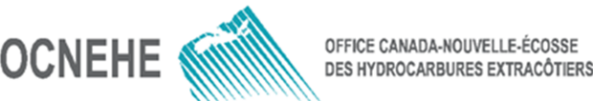 Date du rapport(JJ-MM-AAAA) :Date de l’incident ou de l’événement : 
(JJ-MM-AAAA)Heure (24 h) :Exploitant :	Numéro de référence interne de l’exploitant :Emplacement (latitude and longitude) :	Puits/champ (le cas échéant) :Nom de l’installation/navire/aéronef :	Travaux en cours :Type d’installation/navire/aéronef :Rapport final (oui/non) :	Date prévue du rapport final (JJ-MM-AAAA) :Page 1 de 2	OCNEHE, octobre2017Page 2 de 2	OCNEHE, octobre 2017CLASSIFICATION DE L’INCIDENT (voir les Lignes directrices pour le signalement des incidents et les enquêtes subséquentes pour les définitions et les détails)Sélectionnez toutes les classifications réelles qui s’appliquaient à la suite de l’incident ou de l’événementSélectionnez toutes les classifications potentielles qui auraient pu s’appliquer à la suite de l’incident (conséquence identique ou supérieure)Lors du signalement d’un quasi-accident, sélectionnez toutes les possibilités qui s’appliquentCLASSIFICATION DE L’INCIDENT (voir les Lignes directrices pour le signalement des incidents et les enquêtes subséquentes pour les définitions et les détails)Sélectionnez toutes les classifications réelles qui s’appliquaient à la suite de l’incident ou de l’événementSélectionnez toutes les classifications potentielles qui auraient pu s’appliquer à la suite de l’incident (conséquence identique ou supérieure)Lors du signalement d’un quasi-accident, sélectionnez toutes les possibilités qui s’appliquentCLASSIFICATION DE L’INCIDENT (voir les Lignes directrices pour le signalement des incidents et les enquêtes subséquentes pour les définitions et les détails)Sélectionnez toutes les classifications réelles qui s’appliquaient à la suite de l’incident ou de l’événementSélectionnez toutes les classifications potentielles qui auraient pu s’appliquer à la suite de l’incident (conséquence identique ou supérieure)Lors du signalement d’un quasi-accident, sélectionnez toutes les possibilités qui s’appliquentCLASSIFICATION DE L’INCIDENT (voir les Lignes directrices pour le signalement des incidents et les enquêtes subséquentes pour les définitions et les détails)Sélectionnez toutes les classifications réelles qui s’appliquaient à la suite de l’incident ou de l’événementSélectionnez toutes les classifications potentielles qui auraient pu s’appliquer à la suite de l’incident (conséquence identique ou supérieure)Lors du signalement d’un quasi-accident, sélectionnez toutes les possibilités qui s’appliquentCLASSIFICATION DE L’INCIDENT (voir les Lignes directrices pour le signalement des incidents et les enquêtes subséquentes pour les définitions et les détails)Sélectionnez toutes les classifications réelles qui s’appliquaient à la suite de l’incident ou de l’événementSélectionnez toutes les classifications potentielles qui auraient pu s’appliquer à la suite de l’incident (conséquence identique ou supérieure)Lors du signalement d’un quasi-accident, sélectionnez toutes les possibilités qui s’appliquentCLASSIFICATION DE L’INCIDENT (voir les Lignes directrices pour le signalement des incidents et les enquêtes subséquentes pour les définitions et les détails)Sélectionnez toutes les classifications réelles qui s’appliquaient à la suite de l’incident ou de l’événementSélectionnez toutes les classifications potentielles qui auraient pu s’appliquer à la suite de l’incident (conséquence identique ou supérieure)Lors du signalement d’un quasi-accident, sélectionnez toutes les possibilités qui s’appliquentRéelPotentielPersonnelRéelPotentielDommages/MenacesDécèsIncendie/explosionPersonne disparueCollisionMaladie professionnellePerte de contrôle d’un puitsBlessure majeureIncident lié au contrôle d’un puitsBlessure entraînant une perte de temps de travailDéversement d’hydrocarbures majeurIncident évité de justesseDéversement d’hydrocarbures notableMEDEVACFuite d’une substance dangereuseRéelPotentielEnvironnementConditions environnementales défavorablesRejet non autoriséSécuritéDéversementMise en œuvre des plans d’intervention d’urgenceQuasi-incident Dégradation/endommagement de l’équipement essentielÉvénement à déclaration non obligatoire (à n’utiliser que si l’enquête montre que l’incident ne répond pas aux critères de déclaration)Événement à déclaration non obligatoire (à n’utiliser que si l’enquête montre que l’incident ne répond pas aux critères de déclaration)Événement à déclaration non obligatoire (à n’utiliser que si l’enquête montre que l’incident ne répond pas aux critères de déclaration)Contact avec des engins de pêche, des mammifères marins ou des tortues de merÉvénement à déclaration non obligatoire (à n’utiliser que si l’enquête montre que l’incident ne répond pas aux critères de déclaration)Événement à déclaration non obligatoire (à n’utiliser que si l’enquête montre que l’incident ne répond pas aux critères de déclaration)Événement à déclaration non obligatoire (à n’utiliser que si l’enquête montre que l’incident ne répond pas aux critères de déclaration)Incident lié à un hélicoptèreAutres commentaires :Autres commentaires :Incident de plongée (Si « oui », soumettre le rapport d’incident de plongée)Autres commentaires :Autres commentaires :Quasi-incidentPour les blessures/maladies :Nom du travailleur affecté :Emploi :Employeur :Pays :Nature et gravité des blessures :Durée de la perte de temps de travail (connue ou prévue) :Pour les rejets d’hydrocarbures, les fuites de substances dangereuses, les rejets non autorisés et les déversements :Pour les rejets d’hydrocarbures, les fuites de substances dangereuses, les rejets non autorisés et les déversements :Pour les rejets d’hydrocarbures, les fuites de substances dangereuses, les rejets non autorisés et les déversements :Pour les rejets d’hydrocarbures, les fuites de substances dangereuses, les rejets non autorisés et les déversements :Matières déversées/rejetées :Source du déversement/rejet :Volume (kg, L, etc.) et/ou débit de la fuite associée :Concentration (%, mg/L, ppm, etc.) :Surveillance post-incident (récepteurs environnementaux/paramètres de caractérisation des risques) :Surveillance post-incident (récepteurs environnementaux/paramètres de caractérisation des risques) :Surveillance post-incident (récepteurs environnementaux/paramètres de caractérisation des risques) :Surveillance post-incident (récepteurs environnementaux/paramètres de caractérisation des risques) :Mesures d’atténuation ou d’intervention et leur efficacitéImpacts sur l’environnement :Pour les dommages :Type d’équipement touché :Gravité des dommages :Délai de réparation et mesures d’atténuation en place jusqu’à la réparation :Délai de réparation et mesures d’atténuation en place jusqu’à la réparation :Délai de réparation et mesures d’atténuation en place jusqu’à la réparation :DÉTAILS DE L’ENQUÊTE :Toutes les sections ci-dessous doivent être remplies. Lorsque les renseignements demandés ci-dessous se trouvent dans la documentation supplémentaire soumise, il est acceptable d’indiquer les renseignements de référence spécifiques (p. ex. rapport, page, section) dans l’espace prévu à cet effet. Reportez-vous à la section 7.4 des Lignes directrices pour le signalement des incidents et les enquêtes subséquentes pour les détails relatifs aux renseignements figurant sur cette page.1.	Le rapport d’enquête interne de l’exploitant ou des renseignements complémentaires ont-ils été soumis? Oui	NonSi oui, veuillez identifier chaque rapport distinct soumis (p. ex. titre, auteur, date)2.	Indiquez les membres de l’équipe d’enquête (indiquer le nom et le titre de toutes les personnes qui ont enquêté sur l’événement, en précisant les représentants de l’exploitant et le membre ou le représentant du comité)3.	Décrivez l’incident (y compris les événements qui l’ont précédé et les mesures d’urgence prises. La description doit également inclure un résumé de l’examen d’incidents similaires)4.	Décrivez les causes immédiates, les facteurs contributifs, les défaillances des procédures d’intervention d’urgence et les barrières défaillantes5.	Décrivez les facteurs environnementaux physiques pertinents au moment de l’incident (p. ex. valeur maximale de la combinaison des caractéristiques de la mer, la hauteur significative des vagues, la température, la visibilité, le vent, les précipitations)6.	Décrivez les facteurs liés à l’horaire de travail (p. ex. heures supplémentaires importantes, fatigue, stress) pour chaque personne impliquée dans l’incident7.	Décrivez les éléments contribuant à l’expérience (p. ex. formation, compétence, expérience côtière/extracôtière) pour chaque personne impliquée dans l’incident8.	Décrivez les causes fondamentales (facteurs liés à l’occurrence d’incident, défaillances des procédures d’intervention d’urgence et autres barrières défaillantes) révélées par l’analyse des causes fondamentale9.	Décrivez les mesures correctives prises pour éliminer chaque cause fondamentale	10. Prévoit-on recevoir de l’information ou effectuer des activités de révision supplémentaires qui pourraient influencer ce rapport?Oui     Non	Si oui, veuillez indiquer la nature de la révision ou de l’information (et fournir une mise à jour dans les 21 jours)Renseignements complémentaires ou intervention requise : (L’examinateur communiquera de nouveau avec l’exploitant si d’autres renseignements sont nécessaires)L’examinateur a-t-il besoin de renseignements supplémentaires?	Oui	NonDate/Nom de l’agent ou du représentant de l’exploitant/Commentaires : (si une réponse de l’exploitant est requise, indiquez la date à laquelle elle doit être reçue)